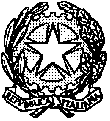 Tribunale Ordinario di Tempio PausaniaUfficio del Giudice per l’Udienza preliminare La cancelleria comunica  la correzione dei nn. R.G.N.R.  e  GIP  relativi ai  procedimenti indicati in tabella  dal n. 1 al n. 8 per l’udienza del 03.06.2021  - dr. Contu;    procedimenti che verranno trattati solo ai  fini del rinvio Tempio Pausania 31.05.2021                                                      L’Assistente Giudiziario                                                                                               Dott.ssa Angela Lutzu NR.G.N.R.N.GIPORARIO 12568/18 n. errato 1881/19 n. errato Ore 09.00 rinvio  proc.  n. 2630/18 r.g.n.r. – 1828/20 gip 22872/18 n. errato1977/19 n. errato Ore 09.00 rinvio  - proc.  n. 1377/19 r.g.n.r. – 1746/20 gip3690/20 - n. errato1833/20 n. errato Ore 09.00 rinvio  - proc.  n. 1174/20 r.g.n.r. – 1848/20 gip41379/20 - n. errato1671/20 n. errato Ore 09.00 rinvio  - proc.  n. 1426/19 r.g.n.r. – 1748/19 gip52681/18 - n. errato3339/18 n. errato Ore 09.00 rinvio  - proc.  n. 1803/18 r.g.n.r. – 1770/20 gip61369/18 - n. errato1447/20 n. errato Ore 09.00 rinvio  - proc.  n. 1052/20 r.g.n.r. – 1748/20 gip71391/18 - n. errato1875/20 n. errato Ore 09.00 rinvio  - proc.  n. 690/2020 r.g.n.r. – 1833/20 gip81954/18 -  n. errato1829/20 n. errato Ore 09.00 rinvio  - proc.  n. 1880/17 r.g.n.r. – 140/20 gip93194/172838/18Ore 09.151040/202039/2020Ore 09.30112208/161892/18Ore 09.45121972/181252/19Ore 10.00132422/181246/19Ore 10.15142594/161831/16Ore 10.30151747/171430/19Ore 10.45161342/13361/17Ore 11.0017491/1672/19Ore 11.15183487/173128/18Ore 11.3019849/162474/19Ore 11.4520690/151018/16Ore 12.00211473/17555/19Ore 12.15221582/191841/19Ore 12.30232255/181826/2020Ore 12.4524164/181772/2020Ore 13.00251854/182358/19Ore 13.1526581/161112/17Ore 13.30273972/182746/19Ore 13.45284005/182112/19Ore 14.00